School Council MeetingMarch 9 2020Room 1134:00 PMCall to orderReview of minutes from FebruaryProposed Handbook changes- Ann KeeganDiscussion of Publishing Honor RollFlex time FAQ letterStudent Feedback from Start with Hello AssemblyNext meeting Monday April 13, 2020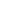 